APPLICATION FOR ADMISSION IN B. TECH. /B. ARCHFOR AUTUMN SEMESTER 2019NAME OF STUDENT........................................................................................................................................LOCAL GUARDIAN ADDRESS.......................................................................................................................FATHER’S NAME WITH HOME ADDRESS & PHONE NO. .....................................................................................................................................................................................................................................................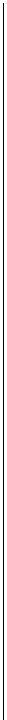 Above information is true to the best of my knowledge. If it is found false, my admission will be cancelled.ADMITTED	SIGNATURE OF STUDENTSIGNATURE OF HODAPPLICATION FOR ADMISSION IN MCAFOR AUTUMN SEMESTER 2019NAME OF STUDENT.......................................................................................................................................LOCAL GUARDIAN ADDRESS......................................................................................................................FATHER’S NAME WITH HOME ADDRESS & PHONE NO. .....................................................................................................................................................................................................................................................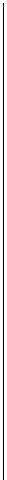 ANDI do not have in total more than four subjects (theory/practical) to clear in preceding two semesters.Above information is true to the best of my knowledge. If it is found false, my admission will be cancelled.ADMITTED	SIGNATURE OF STUDENTSIGNATURE OF HODAPPLICATION FOR ADMISSION IN M.TECHFOR AUTUMN SEMESTER 2019NAME OF STUDENT........................................................................................................................................LOCAL GUARDIAN ADDRESS.......................................................................................................................FATHER’S NAME WITH HOME ADDRESS & PHONE NO. ..................................................................................................................................................................................................................................................... E-MAIL ID..................................................................CATEGORY: GEN/ST/SC/OBC...................................YEAR OF ADMISSION IN THE INSTITUTE..................................................................................................ROLL NO. .......................................................ENROLMENT NO. ..................................................................CLASS AND BRANCH TO WHICH ADMISSION IS SOUGHT...................................................................RESULTS OF PREVIOUS YEARDECLARATION BY THE STUDNETI submit this application for admission in M. Tech	(n) semester. I have not beenAbove information is true to the best of my knowledge. If it is found false, my admission will be cancelled.ADMITTED	SIGNATURE OF STUDENTSIGNATURE OF HODNATIONAL INSTITUTE OF TECHNOLOGYRAIPUR (C.G.) 492010APPLICATION FOR Ph.D. ADMISSIONFOR AUTUMN SEMESTER 2019NAME OF STUDENT.................................................................................................................................LOCAL GUARDIAN ADDRESS...............................................................................................................FATHER’S NAME WITH HOME ADDRESS & PHONE NO. .................................................................................................................................................................................................................................. E-MAIL ID....................................................................CATEGORY: GEN/ST/SC/OBC...................... YEAR OF ADMISSION IN THE INSTITUTE...................STATUS:FULL TIME/PART TIME.............. ROLL NO. ...........................................................ENROLMENT NO. .....................................................DETAILS OF COURSE WORK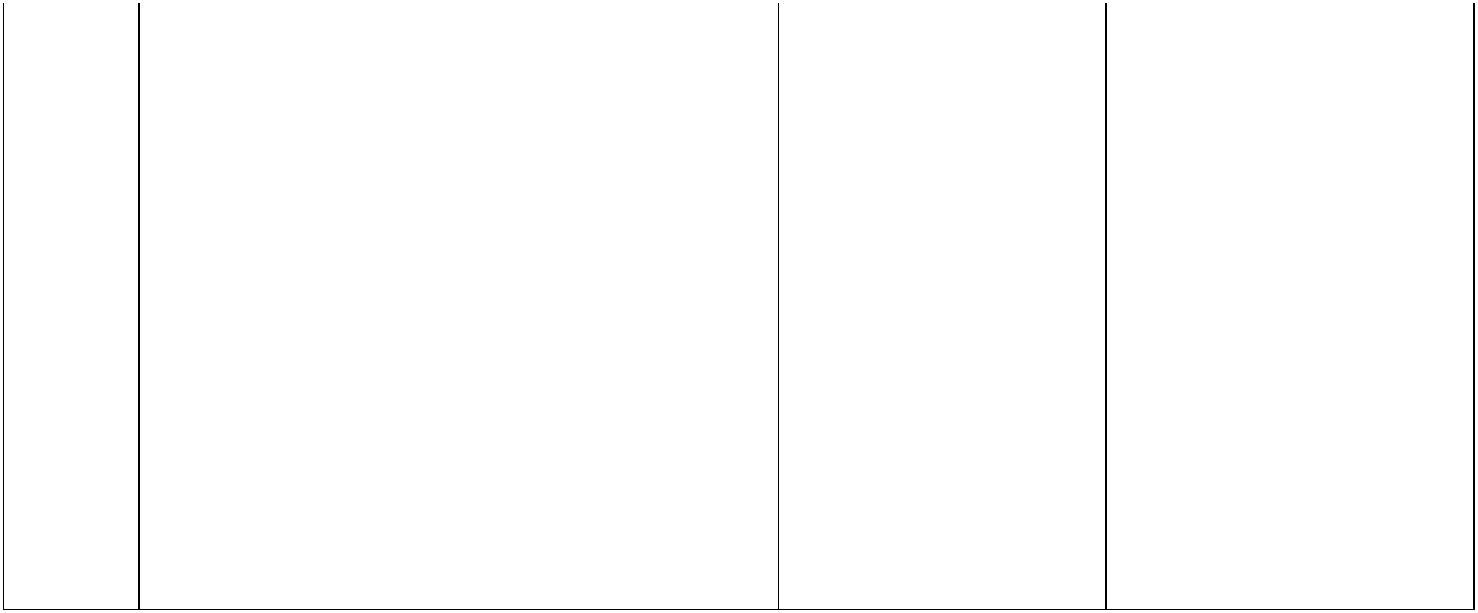 DECLARATION BY THE STUDNETI have already submitted the progress report of previous semester. (II)I have deposited required semester fee (enclose proof)SIGNATURE OF STUDENTForwarded by	Admitted bySupervisor(s)	HODE-MAIL ID..........................................................E-MAIL ID..........................................................CATEGORY: GEN/ST/SC/OBC.................................CATEGORY: GEN/ST/SC/OBC.................................CATEGORY: GEN/ST/SC/OBC.................................CATEGORY: GEN/ST/SC/OBC.................................YEAR OF ADMISSION IN THE NSTITUTE.................................................................................................YEAR OF ADMISSION IN THE NSTITUTE.................................................................................................YEAR OF ADMISSION IN THE NSTITUTE.................................................................................................YEAR OF ADMISSION IN THE NSTITUTE.................................................................................................YEAR OF ADMISSION IN THE NSTITUTE.................................................................................................YEAR OF ADMISSION IN THE NSTITUTE.................................................................................................YEAR OF ADMISSION IN THE NSTITUTE.................................................................................................ROLL NO. ........................................................ROLL NO. ........................................................ENROLMENT NO.ENROLMENT NO................................................................................................................................................................................................................CLASS AND BRANCH TO WHICH ADMISSION IS SOUGHT...................................................................CLASS AND BRANCH TO WHICH ADMISSION IS SOUGHT...................................................................CLASS AND BRANCH TO WHICH ADMISSION IS SOUGHT...................................................................CLASS AND BRANCH TO WHICH ADMISSION IS SOUGHT...................................................................CLASS AND BRANCH TO WHICH ADMISSION IS SOUGHT...................................................................CLASS AND BRANCH TO WHICH ADMISSION IS SOUGHT...................................................................CLASS AND BRANCH TO WHICH ADMISSION IS SOUGHT...................................................................  RESULTS OF PREVIOUS YEAR  RESULTS OF PREVIOUS YEAR  RESULTS OF PREVIOUS YEAR  RESULTS OF PREVIOUS YEAR  RESULTS OF PREVIOUS YEAR  RESULTS OF PREVIOUS YEAR  RESULTS OF PREVIOUS YEARSEMESTERBRANCHYEAR OFPASS WITHPASS WITHSUBJECT YET TOCLEAR1 SEMESTER2 SEMESTER3 SEMESTER4 SEMESTER5 SEMESTER6 SEMESTER7 SEMESTER8 SEMESTER9 SEMESTER10 SEMESTERDECLARATION BY THE STUDNETDECLARATION BY THE STUDNETDECLARATION BY THE STUDNETDECLARATION BY THE STUDNETDECLARATION BY THE STUDNETDECLARATION BY THE STUDNETDECLARATION BY THE STUDNETI Submit this application for admission in B. Tech. /B.Arch. ...................I Submit this application for admission in B. Tech. /B.Arch. ...................I Submit this application for admission in B. Tech. /B.Arch. ...................I Submit this application for admission in B. Tech. /B.Arch. ...................I Submit this application for admission in B. Tech. /B.Arch. ...................(n) semester. I have not been(n) semester. I have not beendetained in ..................(n-1) semester.I have passed the examination of.........................I have passed the examination of.........................I have passed the examination of.........................(n-4) semester and all semesters prior to this.(n-4) semester and all semesters prior to this.(n-4) semester and all semesters prior to this.(n-4) semester and all semesters prior to this.E-MAIL ID.......................................................E-MAIL ID.......................................................CATEGORY: GEN/ST/SC/OBC...................................CATEGORY: GEN/ST/SC/OBC...................................CATEGORY: GEN/ST/SC/OBC...................................YEAR OF ADMISSION IN THE INSTITUTE.................................................................................................YEAR OF ADMISSION IN THE INSTITUTE.................................................................................................YEAR OF ADMISSION IN THE INSTITUTE.................................................................................................YEAR OF ADMISSION IN THE INSTITUTE.................................................................................................YEAR OF ADMISSION IN THE INSTITUTE.................................................................................................ROLL NO. .......................................................ROLL NO. .......................................................ENROLMENT NO. ................................................................... ..................................................................CLASS AND BRANCH TO WHICH ADMISSION IS SOUGHT....................................................................CLASS AND BRANCH TO WHICH ADMISSION IS SOUGHT....................................................................CLASS AND BRANCH TO WHICH ADMISSION IS SOUGHT....................................................................CLASS AND BRANCH TO WHICH ADMISSION IS SOUGHT....................................................................CLASS AND BRANCH TO WHICH ADMISSION IS SOUGHT....................................................................  RESULTS OF PREVIOUS YEAR  RESULTS OF PREVIOUS YEAR  RESULTS OF PREVIOUS YEAR  RESULTS OF PREVIOUS YEAR  RESULTS OF PREVIOUS YEARSEMESTERBRANCHYEAR OFPASS WITHSUBJECT YET TOCLEAR1 SEMESTER2 SEMESTER3 SEMESTER4 SEMESTER5 SEMESTER6 SEMESTERDECLARATION BY THE STUDNETDECLARATION BY THE STUDNETDECLARATION BY THE STUDNETDECLARATION BY THE STUDNETDECLARATION BY THE STUDNETI submit this application for admission in MCA....................I submit this application for admission in MCA....................I submit this application for admission in MCA....................(n) semester. I have not been detained in(n) semester. I have not been detained in...................... (n-1) semester....................... (n-1) semester....................... (n-1) semester....................... (n-1) semester....................... (n-1) semester.I have passed the examination of	(n-3) semester and all semesters prior to this.I have passed the examination of	(n-3) semester and all semesters prior to this.I have passed the examination of	(n-3) semester and all semesters prior to this.I have passed the examination of	(n-3) semester and all semesters prior to this.I have passed the examination of	(n-3) semester and all semesters prior to this.SEMESTERBRANCHYEAR OFPASS WITHdetained in......................(n-1) semester. I HAVE cleared all previous lower semesters.S. NO.NAME OF SUBJECTSEMESTERCOMPLETED 	(YES/NO)	